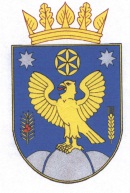 УКРАЇНАКОЛОМИЙСЬКА РАЙОННА РАДАсьоме демократичне скликання(______________ сесія)РІШЕННЯвід 20 грудня 2018 року                                                           № 572-XXV/18м. КоломияПро затвердження Програми підтримки малого та середнього підприємництва в Коломийському районі на 2019-2020 роки	Розглянувши Програму підтримки малого та середнього підприємництва в Коломийському районі на 2019-2020 роки, керуючись законами України «Про Національну програму сприяння розвитку малого підприємництва в Україні», «Про розвиток та державну підтримку малого та середнього підприємництва в Україні», «Про місцеве самоврядування в Україні» , враховуючи висновок постійної комісії районної ради з питань соціально-економічного розвитку, промисловості, підприємництва, інвестицій, житлово-комунального господарства, комунальної власності та будівництва від 13.12.2018р.  районна радавирішила:1. Затвердити Програму підтримки малого та середнього  підприємництва в Коломийському районі на 2019-2020 роки (додається).     2. Фінансовому управлінню райдержадміністрації (Г. Кравчук) щороку передбачати кошти на виконання зазначеної Програми під час складання районного бюджету на відповідний рік, виходячи з можливостей дохідної частини бюджету.     3. Інформацію про хід виконання Програми заслуховувати щорічно на сесії районної ради.    4. Контроль за виконанням рішення покласти на постійну комісію районної ради з питань соціально-економічного розвитку, промисловості, підприєм-ництва, інвестицій, житлово-комунального господарства, комунальної влас-ності та будівництва (І. Бірчак).Голова районної ради				                                	Роман Дячук ЗАТВЕРДЖЕНОрішення сесії районної радивід 20.12.2018   №572-XXV/18Схваленорозпорядження районної державної адміністраціївід 27.11.2018     № 635Програмарозвитку малого та середнього підприємництвав Коломийському районіна 2019-2020 рокиПАСПОРТПрограми розвитку малого та середнього підприємництва в Коломийському районі на 2019-2020 рокиЗамовник програми                                                Ольга ГрандаКерівник програми                                                 Любов Михайлишин          Програма розвитку малого та середнього підприємництва в Коломийському районі  на 2019-2020 рокиІ. ВСТУП Враховуючи підсумки реалізації програми розвитку малого та середнього підприємництва в районі у  2017-2018 роках, основні заходи Стратегії розвитку малого і середнього підприємництва в Україні на період до 2020 року, яка затверджена розпорядженням Кабінету Міністрів України від 10 травня 2018 року № 292-р,  згідно вимог Закону України “Про розвиток та державну підтримку малого і середнього підприємництва в Україні”, Стратегічного плану економічного розвитку регіону на період до 2020 року, а також відповідно до  Методичних рекомендацій та інших нормативно-правових актів, розроблено проект програми розвитку малого та середнього підприємництва в районі на 2019-2020 роки. При розробці Програми враховано пропозиції управлінь та відділів райдержадміністрації, інших установ, представників громадських організацій та підприємців, які мають відношення до розвитку малого підприємництва, виходячи із загальної соціально-економічної ситуації, наявних матеріально-технічних, трудових, сировинних ресурсів та фінансових можливостей. Особливу увагу приділено розробці заходів по усуненню обмежень розвитку малого підприємництва та його стимулювання.Відповідно до заходів Програми у 2019-2020 роках особлива увага приділятиметься широкому залученню представників підприємницьких структур і громадських організацій до розробки та обговорення проектів регуляторних актів з питань підприємництва, які матимуть суттєвий вплив на права та інтереси підприємців, ринкове середовище, що забезпечить прозорість процесу впорядкування нормативного регулювання, продовжуватиметься робота щодо удосконалення системи надання адміністративних послуг, розширення переліку послуг, які можна буде отримати через центри надання адміністративних послуг, здійснюватиметься систематичне підвищення кваліфікаційного рівня адміністраторів.Програма є складовою  Програми соціально-економічного і культурного розвитку району і направлена на створення умов для покращення ведення підприємницької діяльності та удосконалення ринкових відносин.Позитивний результат від реалізації заходів Програми розвитку малого та середнього підприємництва в районі на 2019- 2020 роки очікується досягти шляхом ефективної координації зусиль відповідних ключових сторін.ХАРАКТЕРИСТИКАпрограми розвитку малого підприємництва в Коломийському районі на 2019-2020 рокиІІ. Стан і аналіз проблем малого та середнього підприємництва в Коломийському районі.Очікувані результати від впровадження ПрограмиГоловною метою даної Програми є подальший розвиток ринкової системи господарювання, розширення масштабів підприємницької діяльності в сферах економіки, усунення диспропорції на товарних ринках, створення додаткових робочих місць і скорочення безробіття, активізація інноваційних процесів, розвиток здорової конкуренції, насичення споживчого ринку товарами і послугами. Підпрограма впорядкування нормативного регулювання підприємницької діяльності. Виконання даної підпрограми спрямовується на прийняття регуляторних актів, які покращують підприємницьке середовище, широке залучення підприємців і роботодавців до розробки та обговорення даних актів, відслідковування ефективності їх дії, проведення громадських слухань найбільш важливих з них, підготовка пропозицій щодо вдосконалення законодавства з питань підприємництва. Підпрограма фінансово-кредитної та інвестиційної підтримки, інноваційні проекти та пілотні програми малого та середнього підприємництва.Враховуючи основну мету підпрограми, яка полягає у наданні фінансово-кредитної підтримки малим підприємствам, з метою вдосконалення цієї системи, її заходи передбачають виділення цільових коштів з районного бюджету, які спрямовуються головним чином на фінансування кращих бізнес – проектів, урізноманітнення видів фінансової допомоги (погашення відсотків за кредити, надання мікро кредитів через кредитні спілки). Підпрограма ресурсного та інформаційного забезпечення, подальше формування інфраструктури.Для сталого розвитку малого підприємництва продовжуватиметься робота по розширенню та реалізації потенціалу працюючих об’єктів і елементів інфраструктури до якісно нового рівня. Забезпечуватиметься підвищення освітнього, кваліфікаційного та правового рівня підприємців, їх працівників шляхом проходження навчання, тренінгів за різноманітними програмами. Буде продовжено практику професійної перепідготовки з числа незайнятих громадян, проведення семінарів, навчань для безробітних з метою започаткування ними підприємницької діяльності.Інноваційні та пілотні програми спрямовані на поліпшення інвестиційного клімату, збільшення залучення інвестицій в малий бізнес, розширення інноваційних можливостей економіки, розвиток кооперації великого, середнього та малого бізнесу, залучення до підприємницької діяльності соціально незахищених верств населення, в першу чергу молоді. Заходи програми мають забезпечити створення сприятливих умов для залучення іноземних і вітчизняних інвестиційних та кредитних коштів у розвиток матеріально – технічної бази малого бізнесу, раціонального використання наявних ресурсів.На піднесення розвитку рекреаційної галузі спрямована довгострокова Програма розвитку туризму в районі, метою якої є залучення населення в сільській місцевості та гірських районах до зеленого туризму, розвитку і розширення туристичної інфраструктури.Відродженню туристично - рекреаційної діяльності та традиційних галузей економіки ( деревообробної, переробної промисловості, художніх промислів), підвищенню конкурентоспроможності їх продукції сприятиме формування у галузях економіки кластерних моделей.Підвищення кваліфікації кадрів для малого та середнього підприємництва Для сталого розвитку малого підприємництва продовжуватиметься робота по підвищенню кваліфікації кадрів малого підприємництва та їх  правової обізнаності, задоволенню попиту малого підприємництва в кадрах,  зростанню можливостей захисту їх прав,  залученню незайнятого населення гірських районів до туристичної галузі, створенню системи підготовки підприємців- початківців, підготовці та підвищенню кваліфікації управлінських кадрів сфери підприємництва та державних службовців з основ підприємництва.Основні проблеми, на вирішення яких спрямована Програма розвитку малого та середнього підприємництва в Коломийському районі на 2019-2020 роки:реалізація державної регуляторної політики;створення ефективних відносин між владою і бізнесом;створення сприятливих умов для започаткування нових малих підприємств, для розвитку існуючих підприємств малого бізнесу, особливо місцевих товаровиробників,  підвищення їх конкурентноздатності, забезпечення вільної конкуренції у Коломийському районі;покращення інформаційного забезпечення розвитку малого підприємництва;формування позитивного іміджу суб’єктів малого підприємництва.У соціально-політичному аспекті Програма сприяє включенню населення району в активний процес покращення умов життя, формуванню потужного соціального прошарку власників.Для виконання завдань Програми необхідно виділити наступнінапрями діяльності:впорядкування нормативно-правового регулювання підприємницької та регуляторної діяльності;фінансово-кредитна та інвестиційна підтримка малого підприємництва;ресурсне та інформаційне забезпечення підтримки малого підприємництва;кадрове забезпечення підприємницьких структур.Очікувані результати від виконання Програми Система заходів Програми спрямована на оптимальну забезпеченість зайнятості населення, діючу конкурентоспроможну ринкову економіку району, що дозволить забезпечити додаткові надходження до бюджету та отримати додаткові товарні ресурси. Суттєве підвищення рівня нормативно-правової освіти суб'єктів підприємницької діяльності сприятиме впровадженню у сфері малого та середнього підприємництва ринкових методів та форм управління, адаптованих до умов інтеграції у світове економічне середовище.                                                                           Додаток до Програми підтримки малого та середнього підприємництва в Коломийському районіна 2019-2020 рокиОЗНАЙОМЛЕНОфінансове управліннярайдержадміністрації________Г. Кравчук«____»_______20__р. Перелік заходів, обсяги та джерела фінансування програмиПрограма підтримки малого та середнього  підприємництва в Коломийському районі на 2019-2020 рокиЗамовник програми                                                                                                                              Ольга ГрандаКерівник програми                                                                                                                               Любов Михайлишин  Додаток до Програми підтримки малого та середнього підприємництва в Коломийському районі на 2019-2020 рокиЗаходи щодо реалізації Програми підтримки малого та середнього підприємництвав Коломийському районі на 2019-2020 рокиПідпрограма впорядкування нормативного регулювання підприємницької діяльностіЗамовник програми                                                                                                                              Ольга ГрандаКерівник програми                                                                                                                               Любов МихайлишинДодаток до Програми підтримки малого та середнього підприємництва в Коломийському районі на 2019-2020 рокиПідпрограма фінансово-кредитної та інвестиційної підтримки малого та середнього підприємництва, інноваційні проекти та пілотні програмиЗамовник програми                                                                                                                              Ольга ГрандаКерівник програми                                                                                                                               Любов МихайлишинДодаток до Програми підтримки малого та середнього підприємництва в Коломийському районі на 2019-2020 роки Ресурсне та інформаційне забезпечення розвитку малого та середнього підприємництваЗамовник програми                                                                                                                              Ольга  ГрандаКерівник програми                                                                                                                               Любов МихайлишинДодаток до Програми підтримки малого та середнього підприємництва в Коломийському районі на 2019-2020 рокиПідвищення кваліфікації кадрів для малого та  середнього підприємництваЗамовник програми                                                                                                                               Ольга ГрандаКерівник програми                                                                                                                                Любов МихайлишинЗамовник програми  ГрандаОльга Миколаївна – начальник управління економіки райдержадміністраціїКерівник програмиМихайлишин Любов Іванівна – заступник голови райдержадміністраціїПОГОДЖЕНОфінансове управління райдержадміністрації КравчукГанна Василівнаюридичний відділ апарату райдержадміністраціїКоваленко Олеся Степанівна1. Ініціатор розроблення програми (замовник)Управління економіки районної  державної адміністрації2. Розробники програмиУправління економіки районної державної адміністрації3. Термін реалізації програми2019-2020 роки4. Етапи фінансування програми протягом2019-2020 роки5. Прогнозний обсяг фінансування програми (тис.грн.): 178,00РокиПрогнозний обсяг фінансування (тис.грн.)Прогнозний обсяг фінансування (тис.грн.)Прогнозний обсяг фінансування (тис.грн.)Прогнозний обсяг фінансування (тис.грн.)Прогнозний обсяг фінансування (тис.грн.)РокиВсьогов т.ч. за джерелами фінансуванняв т.ч. за джерелами фінансуванняв т.ч. за джерелами фінансуванняв т.ч. за джерелами фінансуванняРокиВсьогоДержавний бюджетОбласний бюджетМісцевий бюджетІнші джерела2019-2020178,0--178,0-в т. ч. 201989,00--89,00-202089,00--89,00-6. Очікуваний результат виконання програмиРеалізація Програми розвитку малого та середнього підприємництва в Коломийському районі на 2019-2020 роки дасть змогу  забезпечити:- створення сприятливих умов для відкриття, ведення та зростання малого та середнього підприємництва шляхом консолідації зусиль всіх зацікавлених сторін. - покращення регуляторного середовища та вдосконалення системи надання адміністративних послуг; - удосконалення та розвиток інфраструктури підтримки малого та середнього підприємництва; - розвиток підприємницької культури; - активізацію діалогу між бізнесом та владою7. Термін проведення звітностіЩорічно1Загальна характеристика району:Загальна характеристика району:Загальна характеристика району:Загальна характеристика району:Загальна характеристика району:Загальна характеристика району:Загальна характеристика району:1Площа території (тис.км.кв.)Кількість населення (тис.чол.) Специфіка Відсоток безробітних до всього працездатного населення (%) Перелік територій, які відносяться до:зон інвестиційної привабливості територій пріоритетного розвитку Площа території (тис.км.кв.)Кількість населення (тис.чол.) Специфіка Відсоток безробітних до всього працездатного населення (%) Перелік територій, які відносяться до:зон інвестиційної привабливості територій пріоритетного розвитку Площа території (тис.км.кв.)Кількість населення (тис.чол.) Специфіка Відсоток безробітних до всього працездатного населення (%) Перелік територій, які відносяться до:зон інвестиційної привабливості територій пріоритетного розвитку 102698,6індустріально-аграрний 1,19Гвіздецька та Отинійська зони Гвіздецька зона102698,6індустріально-аграрний 1,19Гвіздецька та Отинійська зони Гвіздецька зона102698,6індустріально-аграрний 1,19Гвіздецька та Отинійська зони Гвіздецька зона102698,6індустріально-аграрний 1,19Гвіздецька та Отинійська зони Гвіздецька зона2Дата затвердження Програми (найменування і номер відповідного рішення)Рішення районної ради від «___»____№______________Рішення районної ради від «___»____№______________Рішення районної ради від «___»____№______________Рішення районної ради від «___»____№______________Рішення районної ради від «___»____№______________Рішення районної ради від «___»____№______________3Головний замовник ПрограмиКоломийська районна державна адміністраціяКоломийська районна державна адміністраціяКоломийська районна державна адміністраціяКоломийська районна державна адміністраціяКоломийська районна державна адміністраціяКоломийська районна державна адміністрація3Головний розробник ПрограмиСпів розробники:Управління економіки районної державної адміністрації1.Постійна комісія з питань соціально-економічного розвитку, промисловості, підприємництва, інвестицій, житлово-комунального господарства, комунальної власності та будівництва;2. Фінансове управління районної державної адміністрації;3. Відділ статистики в м. Коломия;4. Координаційна рада з питань розвитку підприємництва;5. Коломийська міськрайонна філія Івано-Франківського обласного центру зайнятості6. Коломийський бізнес-центр;7. Голова ради підприємців Коломийського району.Управління економіки районної державної адміністрації1.Постійна комісія з питань соціально-економічного розвитку, промисловості, підприємництва, інвестицій, житлово-комунального господарства, комунальної власності та будівництва;2. Фінансове управління районної державної адміністрації;3. Відділ статистики в м. Коломия;4. Координаційна рада з питань розвитку підприємництва;5. Коломийська міськрайонна філія Івано-Франківського обласного центру зайнятості6. Коломийський бізнес-центр;7. Голова ради підприємців Коломийського району.Управління економіки районної державної адміністрації1.Постійна комісія з питань соціально-економічного розвитку, промисловості, підприємництва, інвестицій, житлово-комунального господарства, комунальної власності та будівництва;2. Фінансове управління районної державної адміністрації;3. Відділ статистики в м. Коломия;4. Координаційна рада з питань розвитку підприємництва;5. Коломийська міськрайонна філія Івано-Франківського обласного центру зайнятості6. Коломийський бізнес-центр;7. Голова ради підприємців Коломийського району.Управління економіки районної державної адміністрації1.Постійна комісія з питань соціально-економічного розвитку, промисловості, підприємництва, інвестицій, житлово-комунального господарства, комунальної власності та будівництва;2. Фінансове управління районної державної адміністрації;3. Відділ статистики в м. Коломия;4. Координаційна рада з питань розвитку підприємництва;5. Коломийська міськрайонна філія Івано-Франківського обласного центру зайнятості6. Коломийський бізнес-центр;7. Голова ради підприємців Коломийського району.Управління економіки районної державної адміністрації1.Постійна комісія з питань соціально-економічного розвитку, промисловості, підприємництва, інвестицій, житлово-комунального господарства, комунальної власності та будівництва;2. Фінансове управління районної державної адміністрації;3. Відділ статистики в м. Коломия;4. Координаційна рада з питань розвитку підприємництва;5. Коломийська міськрайонна філія Івано-Франківського обласного центру зайнятості6. Коломийський бізнес-центр;7. Голова ради підприємців Коломийського району.Управління економіки районної державної адміністрації1.Постійна комісія з питань соціально-економічного розвитку, промисловості, підприємництва, інвестицій, житлово-комунального господарства, комунальної власності та будівництва;2. Фінансове управління районної державної адміністрації;3. Відділ статистики в м. Коломия;4. Координаційна рада з питань розвитку підприємництва;5. Коломийська міськрайонна філія Івано-Франківського обласного центру зайнятості6. Коломийський бізнес-центр;7. Голова ради підприємців Коломийського району.4Мета і перелік пріоритетних завдань ПрограмиМета Програми – спрямування дій органів влади, підприємницьких структур, громадських об’єднань підприємців і роботодавців на створення сприятливого середовища для розвитку малого та середнього підприємництва, формування і впровадження ефективної державно-громадської системи його підтримки, реалізація ефективного ділового партнерстваПріоритетними завданнями Програми є:формування сприятливого правового середовища для розвитку підприємництва;ефективна реалізація державної регуляторної політики;створення сприятливих умов для започаткування нових малих підприємств; підтримка розвитку туристичної галузі, в першу чергу сільського зеленого туризму;  підтримка власного виробника;створення нових робочих місць, залучення суб’єктів підприємництва до зменшення рівня безробіття;усунення адміністративних та організаційних перешкод у започаткуванні підприємницької діяльності та отриманні документів дозвільного характеру;розвиток системи інформаційного забезпечення підприємців;сприяння формуванню розвинутої інфраструктури підтримки підприємництва, зорієнтованої на надання комплексних та доступних послуг;підготовка та підвищення кваліфікації кадрів для малого підприємництва;розвиток ефективної взаємодії органів місцевої влади з підприємцями та їх громадськими об’єднаннями;створення сприятливих умов для розвитку існуючих підприємств малого бізнесу, особливо місцевих товаровиробників, підвищення їх конкурентоздатності;активізація інноваційної діяльності;насичення ринку якісними споживчими товарами;формування позитивного іміджу суб’єктів малого та середнього підприємництва; фінансово – кредитна підтримка малих підприємств; залучення до підприємницької діяльності жінок, молоді, пенсіонерів та інших верств населення.Мета Програми – спрямування дій органів влади, підприємницьких структур, громадських об’єднань підприємців і роботодавців на створення сприятливого середовища для розвитку малого та середнього підприємництва, формування і впровадження ефективної державно-громадської системи його підтримки, реалізація ефективного ділового партнерстваПріоритетними завданнями Програми є:формування сприятливого правового середовища для розвитку підприємництва;ефективна реалізація державної регуляторної політики;створення сприятливих умов для започаткування нових малих підприємств; підтримка розвитку туристичної галузі, в першу чергу сільського зеленого туризму;  підтримка власного виробника;створення нових робочих місць, залучення суб’єктів підприємництва до зменшення рівня безробіття;усунення адміністративних та організаційних перешкод у започаткуванні підприємницької діяльності та отриманні документів дозвільного характеру;розвиток системи інформаційного забезпечення підприємців;сприяння формуванню розвинутої інфраструктури підтримки підприємництва, зорієнтованої на надання комплексних та доступних послуг;підготовка та підвищення кваліфікації кадрів для малого підприємництва;розвиток ефективної взаємодії органів місцевої влади з підприємцями та їх громадськими об’єднаннями;створення сприятливих умов для розвитку існуючих підприємств малого бізнесу, особливо місцевих товаровиробників, підвищення їх конкурентоздатності;активізація інноваційної діяльності;насичення ринку якісними споживчими товарами;формування позитивного іміджу суб’єктів малого та середнього підприємництва; фінансово – кредитна підтримка малих підприємств; залучення до підприємницької діяльності жінок, молоді, пенсіонерів та інших верств населення.Мета Програми – спрямування дій органів влади, підприємницьких структур, громадських об’єднань підприємців і роботодавців на створення сприятливого середовища для розвитку малого та середнього підприємництва, формування і впровадження ефективної державно-громадської системи його підтримки, реалізація ефективного ділового партнерстваПріоритетними завданнями Програми є:формування сприятливого правового середовища для розвитку підприємництва;ефективна реалізація державної регуляторної політики;створення сприятливих умов для започаткування нових малих підприємств; підтримка розвитку туристичної галузі, в першу чергу сільського зеленого туризму;  підтримка власного виробника;створення нових робочих місць, залучення суб’єктів підприємництва до зменшення рівня безробіття;усунення адміністративних та організаційних перешкод у започаткуванні підприємницької діяльності та отриманні документів дозвільного характеру;розвиток системи інформаційного забезпечення підприємців;сприяння формуванню розвинутої інфраструктури підтримки підприємництва, зорієнтованої на надання комплексних та доступних послуг;підготовка та підвищення кваліфікації кадрів для малого підприємництва;розвиток ефективної взаємодії органів місцевої влади з підприємцями та їх громадськими об’єднаннями;створення сприятливих умов для розвитку існуючих підприємств малого бізнесу, особливо місцевих товаровиробників, підвищення їх конкурентоздатності;активізація інноваційної діяльності;насичення ринку якісними споживчими товарами;формування позитивного іміджу суб’єктів малого та середнього підприємництва; фінансово – кредитна підтримка малих підприємств; залучення до підприємницької діяльності жінок, молоді, пенсіонерів та інших верств населення.Мета Програми – спрямування дій органів влади, підприємницьких структур, громадських об’єднань підприємців і роботодавців на створення сприятливого середовища для розвитку малого та середнього підприємництва, формування і впровадження ефективної державно-громадської системи його підтримки, реалізація ефективного ділового партнерстваПріоритетними завданнями Програми є:формування сприятливого правового середовища для розвитку підприємництва;ефективна реалізація державної регуляторної політики;створення сприятливих умов для започаткування нових малих підприємств; підтримка розвитку туристичної галузі, в першу чергу сільського зеленого туризму;  підтримка власного виробника;створення нових робочих місць, залучення суб’єктів підприємництва до зменшення рівня безробіття;усунення адміністративних та організаційних перешкод у започаткуванні підприємницької діяльності та отриманні документів дозвільного характеру;розвиток системи інформаційного забезпечення підприємців;сприяння формуванню розвинутої інфраструктури підтримки підприємництва, зорієнтованої на надання комплексних та доступних послуг;підготовка та підвищення кваліфікації кадрів для малого підприємництва;розвиток ефективної взаємодії органів місцевої влади з підприємцями та їх громадськими об’єднаннями;створення сприятливих умов для розвитку існуючих підприємств малого бізнесу, особливо місцевих товаровиробників, підвищення їх конкурентоздатності;активізація інноваційної діяльності;насичення ринку якісними споживчими товарами;формування позитивного іміджу суб’єктів малого та середнього підприємництва; фінансово – кредитна підтримка малих підприємств; залучення до підприємницької діяльності жінок, молоді, пенсіонерів та інших верств населення.Мета Програми – спрямування дій органів влади, підприємницьких структур, громадських об’єднань підприємців і роботодавців на створення сприятливого середовища для розвитку малого та середнього підприємництва, формування і впровадження ефективної державно-громадської системи його підтримки, реалізація ефективного ділового партнерстваПріоритетними завданнями Програми є:формування сприятливого правового середовища для розвитку підприємництва;ефективна реалізація державної регуляторної політики;створення сприятливих умов для започаткування нових малих підприємств; підтримка розвитку туристичної галузі, в першу чергу сільського зеленого туризму;  підтримка власного виробника;створення нових робочих місць, залучення суб’єктів підприємництва до зменшення рівня безробіття;усунення адміністративних та організаційних перешкод у започаткуванні підприємницької діяльності та отриманні документів дозвільного характеру;розвиток системи інформаційного забезпечення підприємців;сприяння формуванню розвинутої інфраструктури підтримки підприємництва, зорієнтованої на надання комплексних та доступних послуг;підготовка та підвищення кваліфікації кадрів для малого підприємництва;розвиток ефективної взаємодії органів місцевої влади з підприємцями та їх громадськими об’єднаннями;створення сприятливих умов для розвитку існуючих підприємств малого бізнесу, особливо місцевих товаровиробників, підвищення їх конкурентоздатності;активізація інноваційної діяльності;насичення ринку якісними споживчими товарами;формування позитивного іміджу суб’єктів малого та середнього підприємництва; фінансово – кредитна підтримка малих підприємств; залучення до підприємницької діяльності жінок, молоді, пенсіонерів та інших верств населення.Мета Програми – спрямування дій органів влади, підприємницьких структур, громадських об’єднань підприємців і роботодавців на створення сприятливого середовища для розвитку малого та середнього підприємництва, формування і впровадження ефективної державно-громадської системи його підтримки, реалізація ефективного ділового партнерстваПріоритетними завданнями Програми є:формування сприятливого правового середовища для розвитку підприємництва;ефективна реалізація державної регуляторної політики;створення сприятливих умов для започаткування нових малих підприємств; підтримка розвитку туристичної галузі, в першу чергу сільського зеленого туризму;  підтримка власного виробника;створення нових робочих місць, залучення суб’єктів підприємництва до зменшення рівня безробіття;усунення адміністративних та організаційних перешкод у започаткуванні підприємницької діяльності та отриманні документів дозвільного характеру;розвиток системи інформаційного забезпечення підприємців;сприяння формуванню розвинутої інфраструктури підтримки підприємництва, зорієнтованої на надання комплексних та доступних послуг;підготовка та підвищення кваліфікації кадрів для малого підприємництва;розвиток ефективної взаємодії органів місцевої влади з підприємцями та їх громадськими об’єднаннями;створення сприятливих умов для розвитку існуючих підприємств малого бізнесу, особливо місцевих товаровиробників, підвищення їх конкурентоздатності;активізація інноваційної діяльності;насичення ринку якісними споживчими товарами;формування позитивного іміджу суб’єктів малого та середнього підприємництва; фінансово – кредитна підтримка малих підприємств; залучення до підприємницької діяльності жінок, молоді, пенсіонерів та інших верств населення.5Очікувані кінцеві результати від реалізації Програми в динаміці змін цільових показників:РОКИРОКИРОКИРОКИРОКИРОКИ5Очікувані кінцеві результати від реалізації Програми в динаміці змін цільових показників:2017р.9 місяців 2018р.9 місяців 2018р.2018р.очік. викон2019р. прогноз2019у % до 2018р5Кількість  середніх підприємств у розрахунку на 10 тис. осіб наявного населення, одиниць1хх11100,05Обсяг реалізованої продукції (товарів,  послуг) середніх  підприємств) тис.грн714729,5хх750000,0825000,0110,05Кількість малих підприємств у розрахунку на 10 тис. осіб наявного населення, одиниць19хх2021105,05Обсяг реалізованої продукції (товарів,  послуг) малих підприємств, тис.грн466486,7хх488000,0530000,0108,65Кількість зайнятих працівників малих підприємств, тис.осіб1,0хх1,11,2109,05Фінансовий результат  до оподаткування малих підприємств, всього, тис.грн54569,1хх55000,055500,0101,052017р.9 місяців 2018р.9 місяців 2018р.2018р.очік.викн2019р. прогноз2019р. прогноз5Кількість об’єктів інфраструктури підтримки малого підприємництва (одиниць):- бізнес-центри;- бізнес-інкубатори;- технопарки;- небанківські фінансово-кредитні установи;- молодіжний центр.1---111--111--11---111--111--15Кількість підприємців, що пройдуть підготовку, перепідготовку та підвищення кваліфікації (осіб)1511681681701901905Кількість створених нових робочих місць (одиниць)4554604604654704706Терміни і етапи реалізації Програми2019-2020 роки2019-2020 роки2019-2020 роки2019-2020 роки2019-2020 роки2019-2020 роки7Перелік підпрограмВиконавціПідпрограма впорядкування нормативного регулювання підприємницької діяльності (районна державна адміністрація, структурні підрозділи районної державної адміністрації та органів виконавчої влади, Координаційна рада з питань розвитку підприємництва, Рада підприємців при голові районної державної адміністрації, громадські об’єднання підприємців і роботодавців).Підпрограма фінансово-кредитної та інвестиційної підтримки, інноваційні проекти та пілотні програми (фінансове управління районної державної адміністрації, управління економіки районної державної адміністрації, регіональний фонд підтримки підприємництва, бізнес-центр, кредитні спілки і інші небанківські установи). Ресурсне та інформаційне забезпечення, подальше формування інфраструктури (управління економіки районної державної адміністрації, бізнес-центр, об’єкти ринкової інфраструктури, засоби масової інформації, Коломийська міськрайонна філія Івано-Франківського обласного центру зайнятості, громадські організації підприємців). Підвищення кваліфікації кадрів для малого та середнього підприємництва (структурні підрозділи районної державної адміністрації, бізнес-центр, громадські об’єднання підприємців, Коломийська міськрайонна філія Івано-Франківського обласного центру зайнятості).Підпрограма впорядкування нормативного регулювання підприємницької діяльності (районна державна адміністрація, структурні підрозділи районної державної адміністрації та органів виконавчої влади, Координаційна рада з питань розвитку підприємництва, Рада підприємців при голові районної державної адміністрації, громадські об’єднання підприємців і роботодавців).Підпрограма фінансово-кредитної та інвестиційної підтримки, інноваційні проекти та пілотні програми (фінансове управління районної державної адміністрації, управління економіки районної державної адміністрації, регіональний фонд підтримки підприємництва, бізнес-центр, кредитні спілки і інші небанківські установи). Ресурсне та інформаційне забезпечення, подальше формування інфраструктури (управління економіки районної державної адміністрації, бізнес-центр, об’єкти ринкової інфраструктури, засоби масової інформації, Коломийська міськрайонна філія Івано-Франківського обласного центру зайнятості, громадські організації підприємців). Підвищення кваліфікації кадрів для малого та середнього підприємництва (структурні підрозділи районної державної адміністрації, бізнес-центр, громадські об’єднання підприємців, Коломийська міськрайонна філія Івано-Франківського обласного центру зайнятості).Підпрограма впорядкування нормативного регулювання підприємницької діяльності (районна державна адміністрація, структурні підрозділи районної державної адміністрації та органів виконавчої влади, Координаційна рада з питань розвитку підприємництва, Рада підприємців при голові районної державної адміністрації, громадські об’єднання підприємців і роботодавців).Підпрограма фінансово-кредитної та інвестиційної підтримки, інноваційні проекти та пілотні програми (фінансове управління районної державної адміністрації, управління економіки районної державної адміністрації, регіональний фонд підтримки підприємництва, бізнес-центр, кредитні спілки і інші небанківські установи). Ресурсне та інформаційне забезпечення, подальше формування інфраструктури (управління економіки районної державної адміністрації, бізнес-центр, об’єкти ринкової інфраструктури, засоби масової інформації, Коломийська міськрайонна філія Івано-Франківського обласного центру зайнятості, громадські організації підприємців). Підвищення кваліфікації кадрів для малого та середнього підприємництва (структурні підрозділи районної державної адміністрації, бізнес-центр, громадські об’єднання підприємців, Коломийська міськрайонна філія Івано-Франківського обласного центру зайнятості).Підпрограма впорядкування нормативного регулювання підприємницької діяльності (районна державна адміністрація, структурні підрозділи районної державної адміністрації та органів виконавчої влади, Координаційна рада з питань розвитку підприємництва, Рада підприємців при голові районної державної адміністрації, громадські об’єднання підприємців і роботодавців).Підпрограма фінансово-кредитної та інвестиційної підтримки, інноваційні проекти та пілотні програми (фінансове управління районної державної адміністрації, управління економіки районної державної адміністрації, регіональний фонд підтримки підприємництва, бізнес-центр, кредитні спілки і інші небанківські установи). Ресурсне та інформаційне забезпечення, подальше формування інфраструктури (управління економіки районної державної адміністрації, бізнес-центр, об’єкти ринкової інфраструктури, засоби масової інформації, Коломийська міськрайонна філія Івано-Франківського обласного центру зайнятості, громадські організації підприємців). Підвищення кваліфікації кадрів для малого та середнього підприємництва (структурні підрозділи районної державної адміністрації, бізнес-центр, громадські об’єднання підприємців, Коломийська міськрайонна філія Івано-Франківського обласного центру зайнятості).Підпрограма впорядкування нормативного регулювання підприємницької діяльності (районна державна адміністрація, структурні підрозділи районної державної адміністрації та органів виконавчої влади, Координаційна рада з питань розвитку підприємництва, Рада підприємців при голові районної державної адміністрації, громадські об’єднання підприємців і роботодавців).Підпрограма фінансово-кредитної та інвестиційної підтримки, інноваційні проекти та пілотні програми (фінансове управління районної державної адміністрації, управління економіки районної державної адміністрації, регіональний фонд підтримки підприємництва, бізнес-центр, кредитні спілки і інші небанківські установи). Ресурсне та інформаційне забезпечення, подальше формування інфраструктури (управління економіки районної державної адміністрації, бізнес-центр, об’єкти ринкової інфраструктури, засоби масової інформації, Коломийська міськрайонна філія Івано-Франківського обласного центру зайнятості, громадські організації підприємців). Підвищення кваліфікації кадрів для малого та середнього підприємництва (структурні підрозділи районної державної адміністрації, бізнес-центр, громадські об’єднання підприємців, Коломийська міськрайонна філія Івано-Франківського обласного центру зайнятості).Підпрограма впорядкування нормативного регулювання підприємницької діяльності (районна державна адміністрація, структурні підрозділи районної державної адміністрації та органів виконавчої влади, Координаційна рада з питань розвитку підприємництва, Рада підприємців при голові районної державної адміністрації, громадські об’єднання підприємців і роботодавців).Підпрограма фінансово-кредитної та інвестиційної підтримки, інноваційні проекти та пілотні програми (фінансове управління районної державної адміністрації, управління економіки районної державної адміністрації, регіональний фонд підтримки підприємництва, бізнес-центр, кредитні спілки і інші небанківські установи). Ресурсне та інформаційне забезпечення, подальше формування інфраструктури (управління економіки районної державної адміністрації, бізнес-центр, об’єкти ринкової інфраструктури, засоби масової інформації, Коломийська міськрайонна філія Івано-Франківського обласного центру зайнятості, громадські організації підприємців). Підвищення кваліфікації кадрів для малого та середнього підприємництва (структурні підрозділи районної державної адміністрації, бізнес-центр, громадські об’єднання підприємців, Коломийська міськрайонна філія Івано-Франківського обласного центру зайнятості).8Вартість програми - обсяги коштів, необхідних на фінансування заходів2019-2020 роки – 178,0 тис.грн., в тому числі:2019 рік – 89,0 тис.грн.2020 рік –  89,0 тис.грн.2019-2020 роки – 178,0 тис.грн., в тому числі:2019 рік – 89,0 тис.грн.2020 рік –  89,0 тис.грн.2019-2020 роки – 178,0 тис.грн., в тому числі:2019 рік – 89,0 тис.грн.2020 рік –  89,0 тис.грн.2019-2020 роки – 178,0 тис.грн., в тому числі:2019 рік – 89,0 тис.грн.2020 рік –  89,0 тис.грн.2019-2020 роки – 178,0 тис.грн., в тому числі:2019 рік – 89,0 тис.грн.2020 рік –  89,0 тис.грн.2019-2020 роки – 178,0 тис.грн., в тому числі:2019 рік – 89,0 тис.грн.2020 рік –  89,0 тис.грн.9Основні джерела фінансуванняНе менше 0,5% річних доходів місцевих бюджетів, кошти підприємців, Регіонального фонду підтримки підприємництва, Українського фонду підтримки підприємництва, Фонду загальнообов’язкового державного соціального страхування України на випадок безробіття, та інших.Не менше 0,5% річних доходів місцевих бюджетів, кошти підприємців, Регіонального фонду підтримки підприємництва, Українського фонду підтримки підприємництва, Фонду загальнообов’язкового державного соціального страхування України на випадок безробіття, та інших.Не менше 0,5% річних доходів місцевих бюджетів, кошти підприємців, Регіонального фонду підтримки підприємництва, Українського фонду підтримки підприємництва, Фонду загальнообов’язкового державного соціального страхування України на випадок безробіття, та інших.Не менше 0,5% річних доходів місцевих бюджетів, кошти підприємців, Регіонального фонду підтримки підприємництва, Українського фонду підтримки підприємництва, Фонду загальнообов’язкового державного соціального страхування України на випадок безробіття, та інших.Не менше 0,5% річних доходів місцевих бюджетів, кошти підприємців, Регіонального фонду підтримки підприємництва, Українського фонду підтримки підприємництва, Фонду загальнообов’язкового державного соціального страхування України на випадок безробіття, та інших.Не менше 0,5% річних доходів місцевих бюджетів, кошти підприємців, Регіонального фонду підтримки підприємництва, Українського фонду підтримки підприємництва, Фонду загальнообов’язкового державного соціального страхування України на випадок безробіття, та інших.10Система організації контролю за виконанням ПрограмиКонтроль за ходом реалізації Програми здійснюють управління економіки районної державної адміністрації, Координаційна рада з питань розвитку підприємництва шляхом розгляду її виконання на пленарних засіданнях районної ради, засіданнях колегії райдержадміністрації і інших державних та громадських організацій району.Інформація про хід виконання заходів Програми що-квартально надається департаменту економічного роз-витку, промисловості та інфраструктури  облдерж-адміністрації та заступнику голови райдерж-адміністрації з економічних питань.Контроль за ходом реалізації Програми здійснюють управління економіки районної державної адміністрації, Координаційна рада з питань розвитку підприємництва шляхом розгляду її виконання на пленарних засіданнях районної ради, засіданнях колегії райдержадміністрації і інших державних та громадських організацій району.Інформація про хід виконання заходів Програми що-квартально надається департаменту економічного роз-витку, промисловості та інфраструктури  облдерж-адміністрації та заступнику голови райдерж-адміністрації з економічних питань.Контроль за ходом реалізації Програми здійснюють управління економіки районної державної адміністрації, Координаційна рада з питань розвитку підприємництва шляхом розгляду її виконання на пленарних засіданнях районної ради, засіданнях колегії райдержадміністрації і інших державних та громадських організацій району.Інформація про хід виконання заходів Програми що-квартально надається департаменту економічного роз-витку, промисловості та інфраструктури  облдерж-адміністрації та заступнику голови райдерж-адміністрації з економічних питань.Контроль за ходом реалізації Програми здійснюють управління економіки районної державної адміністрації, Координаційна рада з питань розвитку підприємництва шляхом розгляду її виконання на пленарних засіданнях районної ради, засіданнях колегії райдержадміністрації і інших державних та громадських організацій району.Інформація про хід виконання заходів Програми що-квартально надається департаменту економічного роз-витку, промисловості та інфраструктури  облдерж-адміністрації та заступнику голови райдерж-адміністрації з економічних питань.Контроль за ходом реалізації Програми здійснюють управління економіки районної державної адміністрації, Координаційна рада з питань розвитку підприємництва шляхом розгляду її виконання на пленарних засіданнях районної ради, засіданнях колегії райдержадміністрації і інших державних та громадських організацій району.Інформація про хід виконання заходів Програми що-квартально надається департаменту економічного роз-витку, промисловості та інфраструктури  облдерж-адміністрації та заступнику голови райдерж-адміністрації з економічних питань.Контроль за ходом реалізації Програми здійснюють управління економіки районної державної адміністрації, Координаційна рада з питань розвитку підприємництва шляхом розгляду її виконання на пленарних засіданнях районної ради, засіданнях колегії райдержадміністрації і інших державних та громадських організацій району.Інформація про хід виконання заходів Програми що-квартально надається департаменту економічного роз-витку, промисловості та інфраструктури  облдерж-адміністрації та заступнику голови райдерж-адміністрації з економічних питань.№п/пНайменування заходуВиконавецьТермін виконання, рокиОрієнтовні обсяги фінансування, тис.грн.Орієнтовні обсяги фінансування, тис.грн.Орієнтовні обсяги фінансування, тис.грн.Орієнтовні обсяги фінансування, тис.грн.Орієнтовні обсяги фінансування, тис.грн.Очікувані результати№п/пНайменування заходуВиконавецьТермін виконання, рокиРокиВсьогов т.ч. за джереламив т.ч. за джереламив т.ч. за джереламиОчікувані результати№п/пНайменування заходуВиконавецьТермін виконання, рокиРокиВсьогоОбласний бюджетМісцевий бюджетІнші джерелаОчікувані результати123456789101Підготовка та затвердження планів діяльності регуляторних органів з під-готовки проектів регуляторних актів, забезпечення їх оприлюднення у друкованих засобах  масової інформації та на власних веб-сайтахСтруктурні підрозділирайдержадміністрації, органи місцевогосамоврядування2019-202020195,05,01Підготовка та затвердження планів діяльності регуляторних органів з під-готовки проектів регуляторних актів, забезпечення їх оприлюднення у друкованих засобах  масової інформації та на власних веб-сайтахСтруктурні підрозділирайдержадміністрації, органи місцевогосамоврядування2019-202020205,05,02Сприяння виплати шляхом допомоги по безробіттю одноразово для зайняття підприємницькою діяльністю шляхом співфінансування.Коломийська міськрайонна філія  Івано-Франківського обласного центру зайнятості, місцевий бюджет2019- 2020201975,075,02Сприяння виплати шляхом допомоги по безробіттю одноразово для зайняття підприємницькою діяльністю шляхом співфінансування.Коломийська міськрайонна філія  Івано-Франківського обласного центру зайнятості, місцевий бюджет2019- 2020202075,075,03Підготовка щорічних статистичних бюлетенів, інформацій з питань розвитку малого та середнього підприємництва в районіУправління еко-номіки райдерж-адміністрації, відділ статистики в м.Коломия2019-202020191,01,03Підготовка щорічних статистичних бюлетенів, інформацій з питань розвитку малого та середнього підприємництва в районіУправління еко-номіки райдерж-адміністрації, відділ статистики в м.Коломия2019-202020201,01,04Організація святкування Дня підприємця в районіУправління еко-номіки райдерж-адміністрації2019-202020195,05,04Організація святкування Дня підприємця в районіУправління еко-номіки райдерж-адміністрації2019-202020205,05,05Аналіз періодичних видань та розповсюдження інформації про позитивні тенденції розвитку підприємництваУправління еко-номіки райдерж-адміністрації2019-202020191,01,05Аналіз періодичних видань та розповсюдження інформації про позитивні тенденції розвитку підприємництваУправління еко-номіки райдерж-адміністрації2019-202020201,01,06Проведення навчання підприємців за різноманітними програмамиКоломийський бізнес-центр2019-202020192,02,06Проведення навчання підприємців за різноманітними програмамиКоломийський бізнес-центр2019-202020202,02,0ВСЬОГО:ВСЬОГО:ВСЬОГО:ВСЬОГО:ВСЬОГО:178,0178,0-№ п/пПріоритетні завданняЗміст заходуТермін виконанняВиконавціДжерела фінансуванняВартість, тис. грн.1234567Підпрограма впорядкування нормативного регулювання підприємницької діяльностіПідпрограма впорядкування нормативного регулювання підприємницької діяльностіПідпрограма впорядкування нормативного регулювання підприємницької діяльностіПідпрограма впорядкування нормативного регулювання підприємницької діяльностіПідпрограма впорядкування нормативного регулювання підприємницької діяльностіПідпрограма впорядкування нормативного регулювання підприємницької діяльностіПідпрограма впорядкування нормативного регулювання підприємницької діяльностіУ сфері регуляторної політики У сфері регуляторної політики У сфері регуляторної політики У сфері регуляторної політики У сфері регуляторної політики У сфері регуляторної політики У сфері регуляторної політики Забезпечення реалізації державної регуляторної політики у сфері господарськоїдіяльностіПідготовка та затвердження планів діяльності регуляторних органів з під-готовки проектів регуляторних актів, забезпечення їх оприлюднення у дру-кованих засобах  масової інформації та на власних веб-сайтах Щороку до 15 грудняСтруктурні підрозділиРДА,виконавчі комітети сільських , селищних радВ межах бюджетного фінансування на виконання функціональних повноважень       5,0  щорічно  2Забезпечення реалізації принципу “спочатку думай про мале”Забезпечення дотримання норм Закону України «Про засади державної регу-ляторної політики у сфері господар-ської діяльності», а саме:- надання методичної допомоги під час підготовки рішення щодо проведення аналізу регуляторного впливу та тесту малого підприємництва,  проведення якісного та повного аналізу регуля-торного впливу розроблених регуля-торних актів;- проведення дослідження ефектив-ності аналізу регуляторного впливу та тесту малого підприємництва, зокрема в частині збору необхідних для розрахунку даних та відомостей від суб’єктів господарювання, виконання заходів із відстеження результатив-ності дії регуляторних актів та їх перегляд;- проведення аналізу регуляторного впливу регуляторного акта та тесту малого підприємництва,  оприлюд-нення у засобах масової інформації, на офіційних веб-сайтах проектів регуляторних актів з відповідним ана-лізом регуляторного впливу;- проведення громадських слухань, засідань за круглими столами з обговорення проектів регуляторних актів, які суттєво впливають на підприємницьке середовище;- здійснення системного перегляду регуляторних актів з метою спрощення підприємницької діяльності у відповідних сферахЩороку до 15 грудняСтруктурні підрозділиРДА,виконавчі комітети сільських , селищних радУ сфері надання адміністративних послугУ сфері надання адміністративних послугУ сфері надання адміністративних послугУ сфері надання адміністративних послугУ сфері надання адміністративних послугУ сфері надання адміністративних послугУ сфері надання адміністративних послуг1Забезпечення дотри-мання норм Закону України «Про адмі-ністративні послу-ги», «Про перелік документів доз-вільного характеру»Забезпечення та удосконалення діяльності центру надання адміністративних послуг шляхом упорядкування системи надання адміністративних послуг та видачі документів дозвільного характеру2019-2020 рокиЦентр надання адміністративних послуг, органи місцевого самоврядуванняВ межах бюджетного фінансування на виконання функціональних повноваженьВ межах виділених коштів2Спрощення процедури закриття підприємстваЗабезпечення застосування, передбачених законодавством, строків зняття з обліку суб’єкта господарювання у разі його припинення2019-2020 рокиЦентр надання адміністративних послуг, органи місцевого самоврядуванняВ межах бюджетного фінансування на виконання функціональних повноваженьВ межах виділених коштів№ п/пПріоритетні завданняЗміст заходуТермін виконанняВиконавціДжерела фінансуванняВар-тість, тис. грн.1Реалізація фінансово – кредитної підтримки малого і середнього підприємництваЗастосування механізму надання суб’єктам  підприємництва фінансової підтримки за рахунок часткового відшкодування відсоткових ставок за банківськими кредитами на реалізацію бізнес - проектів2019-2020 рокиРегіональний фонд підтримки підприєм-ництва, управління економіки РДА, органи місцевого самовряду-вання, інші установи, організації, підприємства Кошти районного бюджету, кредитний портфель Регіонального фонду підтримки підприємництваУ межах кошторису2Реалізація фінансово – кредитної підтримки малого і середнього підприємництваФінансова підтримка іннова-ційних проектів суб’єктів малого і середнього підприєм-ництва, спрямованих на ство-рення нових робочих місць, упровадження інноваційних енергозберігаючих технологій, виробництво конкурентоспро-можної продукції 2019-2020 рокиРегіональний фонд підтримки підприєм-ництва, управління економіки РДА, органи місцевого самовряду-вання, інші установи, організації, підприємства Кошти районного бюджету, кредитний портфель Регіонального фонду підтримки підприємництваУ межах кошторису3Реалізація фінансово – кредитної підтримки малого і середнього підприємництваВзаємодія з міжнародними організаціями, що надають міжнародну технічну допомогу суб’єктам малого і середнього підприємництва2019-2020 рокиРегіональний фонд підтримки підприєм-ництва, управління економіки РДА, органи місцевого самовряду-вання, інші установи, організації, підприємства Кошти місцевих бюджетівУ межах кошторису4 Розширення кредитування малого і середнього підприємництва комерційними банкамиЗапровадження схем гарантування кредитів, що надаються фінансовими установами суб’єктам малого та середнього підприємництва, у тому числі схеми портфельних кредитних гарантій, з урахуванням кращої світової практики 2019-2020 рокиоргани місцевого самоврядування, інші установи, організації, підприємства банківські установи (за згодою) Кредитні ресурси, що надаються фінансовими установами суб’єктам малого та середнього підприємництваУ межах кошторису5Врегулювання економічного стимулювання малого бізнесу Проведення заходів з метою використання економічних стимулів для створення на підприємствах нових робочих місць, зокрема шляхом отримання  роботодавцями компенсації  витрат в розмірі єдиного внеску на загально-обов’язкове соціальне страхування 2019-2020 рокиКоломийська міськрайонна філія  Івано-Франківського обласного центру зайнятостіКошти Фонду загально-обов’язкового держав-ного соціального страху-вання України на випадок безробіттяВ межах виділених коштів6Врегулювання економічного стимулювання малого бізнесу Сприяння виплати шляхом допомоги по безробіттю одноразово для зайняття підприємницькою діяльністю шляхом спінфінансування2019-2020 рокиКоломийська міськрайонна філія  Івано-Франківського обласного центру зайнятості, місцевий  та районний бюджетКошти Фонду загально-обов’язкового держав-ного соціального страху-вання України на випадок безробіття, місцевих та районного бюджетів75,0щорічно7Формування бази даних за потребою в інвестиціях суб’єктів малого і середнього підприємництва2019-2020 рокиУправління економіки РДА, структурні підроз-діли РДА, інші установи, організації, підприємства, органи місцевого самоврядування  Фінансування не потребує-8Поліпшення інвестиційного клімату в районіСприяння залученню інвестицій в економіку району2019-2020 рокиУправління економіки РДАКошти районного бюджету В межах виділених коштів9Створення умов для зростання внут-рішнього спожи-вання, розширення інноваційних мож-ливостей еконо-міки, активізація підприємницької діяльностіРеалізація заходів регіональної програми розвитку внутрішнього ринку2019-2020 рокиУправління економіки РДАКошти підприємцівВ межах виділених коштів10Участь у програмах транскордонного співробітництваРозробка та реалізація проектів транскордонного співробітництва2019-2020 рокиСтруктурні підрозділи РДА,  громадські організаціїКошти міжнародних фондів, обласного, місцевого бюджетівВ межах виділених коштів№ п/пПріоритетні завданняЗміст заходуТермін виконанняВиконавціДжерела фінансуванняВартість, тис.грн.1Підвищення рівня інформаційного забезпеченнястворення веб-порталу з метою задоволення потреб суб’єктів малого і середнього підприєм-ництва у доступі до якісної інформації, поданої в орієнто-ваному на споживача форматі, про стан провадження господар-ської діяльності на всіх етапах господарювання:започаткування підприємницької діяльності;отримання необхідних адміністративних послуг;залучення фінансування;наявність програм підтримки малих і середніх підприємців;2019-2020 рокиУправління економіки РДА, структурні підроз-діли РДА, інші установи, організації,  органи місцевого самоврядування  В межах бюджетного фінансування на виконання функціональних повноважень2 Розширення доступу малого і середнього підприємництва до публічних закупівельПідвищення поінформованості суб’єктів малого і середнього підприємництва про участь у публічних закупівлях як пос-тачальників, зокрема шляхом проведення навчання, тренінгів, спрямованих на розвиток необ-хідних компетенцій та навичок2019-2020 рокиУправління економіки РДА, структурні підроз-діли РДА,  органи місцевого самоврядування  В межах бюджетного фінансування на виконання функціональних повноважень3Забезпечення інформацією про діяльність суб’єктів підприємницької діяльності Підготовка щорічних статис-тичних бюлетенів з розвитку малого підприємництва в районі, щоквартальних інформаційЩорічно,щоквартально Головне управління статистики в Івано-Франківській області, управління економіки РДАМісцевий бюджет1,0  щорічно4Створення сприятливого іміджу підприємництваФормування через засоби масової інформації позитивної громадської думки щодо підпри-ємницької діяльності, висвіт-лення проблем підприємців2019-2020 рокиНТК, друковані та електронні ЗМІВ межах коштів, виділених з місцевого бюджету та бюджетного фінансування на вико-нання функціональних повноважень-Створення сприятливого іміджу підприємництваОрганізація святкування Дня підприємця в районіСерпень вересень 2019-2020рр. Управління економіки РДА, громадські об’єд-нання, підприємціКошти місцевого бюд-жету5,0  щорічно5Забезпечення розвитку та популяризація культури підприємництвапопуляризація підприємництва із залученням представників малого і середнього підприємництва, зокрема шляхом демонстрації успішних бізнес-проектів постійноУправління економіки РДА, громадські об’єд-нання, підприємціПроведення заходів ін-формаційного характеру, зокрема поширення інформаційних, аналітичних матеріалів; проведення форумів, семінарів, засідань за круглим столом6Підвищення інфор-мованості підприєм-ців і органів влади всіх рівнів щодо розвитку підприєм-ництва в Україні, області, районіАналіз періодичних видань та розповсюдження інформації про позитивні тенденції розвитку підприємництва в УкраїніПостійноУправління економіки РДАРайонний бюджет1,0Підвищення інфор-мованості підприєм-ців і органів влади всіх рівнів щодо розвитку підприєм-ництва в Україні, області, районіЗалучення суб’єктів малого і середнього бізнесу до участі у місцевих, регіональних, держав-них виставках-ярмарках, конференціях, семінарах з метою обміну досвідом, налагодження співробітництва, просування їх продукції на місцеві та зовнішні ринки2019-2020 рокиУправління економіки РДА, структурні підроз-діли РДА,  громадські об’єднання, підприємціКошти районного бюд-жетуУ межах кошторисних призначень7Поглиблення міжнародного співробітництва суб’єктів малого і середнього бізнесуСприяння у розвитку зовнішньо-економічної діяльності суб’єктів господарювання шляхом залу-чення їх до участі у міжре-гіональних, міжнародних вистав-ково-ярмаркових заходах2019-2020 рокиУправління економіки РДА, структурні підроз-діли РДА,   громадські організації, інші установи, організації, підприємства, органи місцевого самоврядування  Кошти місцевого  бюд-жету, кошти підприємцівУ межах кошторисних призначень8 Стимулювання до навчання Співпраця між суб’єктами малого і середнього підприємництва та професійно-технічними і вищими навчальними закладами з метою адаптації навчальних програм до потреб ринку праці2019-2020 роки Управління економіки РДА, громадські об’єд-нання, підприємціКошти районного бюд-жетуУ межах кошторисних призначень9 Стимулювання до навчання Проведення навчання підприєм-ців за різноманітними програ-мами ПостійноКоломийський Бізнес-центр, громадські об’єд-нання, підприємціКошти місцевого  бюджету, кошти підприємців2,0 щорічно10 Стимулювання до навчання Розгляд актуальних проблем розвитку підприємництва на засіданнях координаційної ради з питань розвитку підприєм-ництваЩокварталь-ноКоломийське управління Головного управління Де-ржавної фіскальної служ-би в Івано-Франківській області, управління еконо-міки РДА, громадські об’єднання, підприємціВ межах бюджетного фінансування на вико-нання функціональних повноваженьВ межах виділених коштів11 Стимулювання до навчання Проведення і участь в семінарах з актуальних питань підтримки підприємництва2019-2020 рокиСтруктурні підрозділи  РДА, Коломийський Бізнес-центр, громадські об’єднання, підприємціКошти місцевого бюд-жету, кошти донорських організаційВ межах виділених коштів12Підтримка підприє-мництва для окре-мих категорій насе-лення (внутрішньо переміщені особи, звільнені у запас або відставку, мо-лодь, старше поко-ління)Популяризація підприємництва серед окремих категорій населення (внутрішньо переміщені особи, звільнені у запас або відставку, молодь, старше покоління)2019-2020 рокиСтруктурні підрозділи  РДА, Коломийський Бізнес-центр, громадські об’єднання, підприємціВ межах бюджетного фінансування на вико-нання функціональних повноважень13Забезпечення доступу до різноманітної інформації Фінансова та організаційна підтримка діяльності бізнес-центру2019-2020 рокиСтруктурні підрозділи  РДА, Коломийський Бізнес-центр, громадські об’єднання, підприємціКошти місцевих бюджетів, Регіонального фонду підтримки підприємництва  В межах бюджетного фінансування на виконання функціональних повноважень  В межах виділених коштів14Підвищення право-вої обізнаності під-приємців, зростан-ня можливостей захисту їх правЗабезпечення діяльності інформаційної служби з питань підприємництва “Гаряча лінія”2019- 2020 рокиУправління економіки РДА, Коломийський Бізнес-центр, громадські об’єднання, підприємціКошти місцевих бюджетів, Регіонального фонду підтримки підприємництва  В межах бюджетного фінансування на виконання функціональних повноважень  В межах виділених коштів15Задоволення попиту малого підприєм-ництва в кадрахЗдійснення професійної підготовки з числа незайнятих громадян, в першу чергу за спеціальностями: агент з організації туризму;екскурсовод;верстатник; водій; працівники дорожніх служб; працівники лісового господарства; офіціант;продавець; кравець;  кухар; пекар; тракторист.двічі на ріквпродовж 2019-2020 роківКоломийська міськрайонна філія  Івано-Франківського обласного центру зайнятостіКошти обласного центру зайнятостіВ межах виділених коштів16Задоволення попиту малого підприєм-ництва в кадрахПідготовка та перекваліфікація кадрів для підприємств за робітничими професіями2019-2020 рокиКоломийська міськрайонна філія  Івано-Франківського обласного центру зайнятостіКошти Фонду загально-обов”язкового держав-ного соціального страху-вання України на випа-док безробіттяВ межах виділених коштів17Задоволення попиту малого підприєм-ництва в кадрахЗалучення сільської молоді до професійного навчання за напрямками, які сприятимуть розвитку фермерського госпо-дарства та малого підприємництва в сільській місцевості2019-2020 рокиКоломийська міськра-йонна філія  Івано-Франківського обласного центру зайнятостіКошти Фонду загально-обов”язкового держав-ного соціального страху-вання України на випа-док безробіттяВ межах виділених коштів18Залучення незайнятого населення гірських районів до розвитку туристичної галузі Проведення навчальних семінарів щодо залучення власників сільських приватних садиб до зеленого туризму 2019-2020 рокиКоломийська міськра-йонна філія  Івано-Франківського обласного центру зайнятості, Коломийський  бізнес – центр, управління економіки РДА,Кошти обласного центру зайнятості19Створення системи підготовки підпри-ємців-початківців, підготовки та підви-щення кваліфікації управлінських кад-рів сфери підприєм-ництва та держав-них службовців з основ підприєм-ництваСтворення умов для самозайнятості незайнятого населення шляхом професійного навчання зареєстрованих безробітних за професіями, що дають змогу займатись підприємницькою діяльністю, в тому числі в сфері сільського зеленого туризму2019- 2020 рокиКоломийська міськра-йонна філія  Івано-Франківського обласного центру зайнятостіКошти Фонду загальнообов’язкового державного соціального страхування України на випадок безробіттяВ межах виділених коштів20Створення системи підготовки підпри-ємців-початківців, підготовки та підви-щення кваліфікації управлінських кад-рів сфери підприєм-ництва та держав-них службовців з основ підприєм-ництваЗабезпечення та організація професійної підготовки, перепідготовки та підвищення кваліфікації безробітних за замовленням суб’єктів підприємницької діяльності2019-2020 рокиКоломийська міськрайонна філія  Івано-Франківського обласного центру зайнятостіКошти Фонду загально-обов’язкового держав-ного соціального страху-вання України на випа-док безробіттяВ межах виділених коштів21Забезпечення умов для розвитку інфраструктури підтримки підприємництваСтворення та функціонування об’єктів інфраструктури підтримки розвитку підприємницької діяльності, в тому числі в інноваційній, виробничій, соціально – побутовій сферах, тощо2019- 2020 рокиУправління економіки РДА, структурні підроз-діли РДА,  громадські організації, інші установи, організації, підприємства, органи місцевого самоврядуванняКошти місцевих бюджетів, виконавцівУ межах кошторисних призначень22Забезпечення умов для розвитку інфраструктури підтримки підприємництваВедення та постійне оновлення реєстру мережі інфраструктури підтримки підприємництва2019- 2020 рокиУправління економіки РДА, структурні підроз-діли РДА,  громадські організації, інші установи, організації, підприємства, органи місцевого самоврядуванняФінансування не потребує-23Забезпечення умов для розвитку інфраструктури підтримки підприємництваНадання консультаційної та інформаційної допомоги з питань формування інфраструктури підтримки підприємництваУправління економіки РДА, структурні підроз-діли РДА,  громадські організації, інші установи, організації, підприємства, органи місцевого самоврядуванняФінансування не потребує-24Забезпечення врахування місцевих особливостей малого і середнього підприємництваРозроблення місцевих програм та проектів розвитку малого і середнього підприємництва та їх узгодження із стратегічними напрямами, зазначеними у Стратегії розвитку малого і середнього підприємництва в Україні на період до 2020 року, схваленій розпорядженням Кабінету Міністрів України від 24 травня 2017 р. № 5042019-2020 рокиУправління економіки РДА, структурні підроз-діли РДА,  громадські організації, інші установи, організації, підприємства, органи місцевого самоврядуванняВ межах бюджетного фінансування на вико-нання функціональних повноважень25Сприяння екологізації малого і середнього підприємництва Підвищення поінформованості суб’єктів малого і середнього підприємництва про переваги екологізації підприємницької діяльності2019-2020 рокиУправління економіки РДА, структурні підроз-діли РДА,  органи місцевого самоврядуванняВ межах бюджетного фінансування на вико-нання функціональних повноважень26Сприяння екологізації малого і середнього підприємництваСприяння впровадженню суб`єктами малого і середнього підприємництва моделей сталого споживання та виробництва, “зелених практик”, включаючи впровадження систем екологічного менеджменту, екологічної сертифікації та екологічного маркування згідно з вимогами міжнародних стандартів серії ISO2019- 2020 рокиУправління економіки РДА, структурні підроз-діли РДА,  органи місцевого самоврядуванняВ межах бюджетного фінансування на вико-нання функціональних повноважень27Використання можливостей Рамкової програми Європейського Союзу з досліджень та інновацій “Горизонт 2020” Підвищення поінформованості суб’єктів малого і середнього підприємництва про можливості програми Європейського Союзу з досліджень та інновацій “Горизонт 2020”-“-Управління економіки РДА, структурні підроз-діли РДА,  органи місцевого самоврядуванняВ межах бюджетного фінансування на вико-нання функціональних повноважень28Використання можливостей Рамкової програми Європейського Союзу з досліджень та інновацій “Горизонт 2020”Забезпечення розвитку та нав-чання національних контактних пунктів Рамкової програми ЄС з досліджень та інновацій “Гори-зонт 2020” щодо можливостей використання програми українськими учасниками-“--“-В межах бюджетного фінансування на вико-нання функціональних повноважень29Використання можливостей програми ЄС “Конкурентоспроможність підприємств малого і середнього бізнесу (COSME) (2014-2020)” Сприяння участі суб’єктів малого і середнього підприємництва у програмі ЄС “Конкурентоспроможність підприємств малого і середнього бізнесу (COSME) (2014-2020)”, в тому числі Європейській мережі підприємств (EEN)-“--“--“-№п\пПріоритетні завданняЗаходиТермін виконанняВиконавціДжерела фінансуванняВартістьтис.грн.12354671Підвищення кваліфікації кадрів малого та середнього підприємництваПроведення семінарів, круглих столів для суб’єктів підприємницької діяльності з актуальних питань підприємництваПостійноКоломийський Бізнес-центр, громадські об’єднання підприємцівКошти організацій-2Задоволення попиту малого та середнього підприємництва в кадрахЗдійснення професійної підготовки з числа незай-нятих громадян, в першу чергу за спеціальностями:агент з організації туризму;екскурсовод;верстатник;водій;працівники дорожніх служб;офіціант;продавець;кравець;кухар;пекар;бухгалтер.2019-2020 рокидвічі на рікКоломийська міськрайонна філія Івано-Франківського обласного центру зайнятостіЗгідно діючого законодавства УкраїниВ межах виділенихкоштів3Задоволення попиту малого та середнього підприємництва в кадрахПідготовка та перекваліфікація кадрів для підприємств за робітничими професіями2019-2020 рокиКоломийська міськрайонна філія Івано-Франківського обласного центру зайнятостіЗгідно діючого законодавства УкраїниВ межах виділених коштів4-//-Залучення сільської молоді до професійного навчання за напрямками, які сприятимуть розвитку фермерського госпо-дарства та малого підприємництва в сільській місцевості2019-2020 рокиКоломийська міськрайонна філія Івано-Франківського обласного центру зайнятостіЗгідно діючого законодавства УкраїниВ межах виділених коштів5Підвищення правової обізнаності підприємців,зростання можливостей захисту їх правЗабезпечення діяльності інформаційної служби з питань підприємництва «Гаряча лінія»2019-2020 рокиУправління економіки райдержадміністрації, Коломийський бізнес-центр, громадські об’єднання підприємцівВ межах бюджетного фінансування на виконання своїх функціональних повноважень-6Залучення незайнятого населення гірських районів до туристичної галузіПроведення навчальних семінарів щодо залучення власників сільських приватних садиб до зеленого туризму2019-2020 рокиУправління економіки райдержадміністраціїКоломийський бізнес – центр, Коломийська міськрайонна філія Івано-Франківського обласного центру зайнятостіВ межах бюджетного фінансування на виконання своїх функціональних повноважень-7Створення системи підготовки підпри-ємців - початківців, підготовки та підви-щення кваліфікації управлінських кад-рів сфери підприєм-ництва та держав-них службовців з основ підприєм-ництваСтворення умов для незайнятого населення шляхом професійного навчання зареєстрованих безробітних за профе-сіями, що дають змогу займатись підприєм-ницькою діяльністю, в тому числі в сфері сільського зеленого туризму2019-2020 рокиКоломийська міськрайонна філія Івано-Франківського обласного центру зайнятостіЗгідно діючого законодавства УкраїниВ межах виділених коштів8-//-Забезпечення та органі-зація професійної підго-товки, перепідготовки та підвищення кваліфікації безробітних за замовлен-ням суб’єктів підприємницької діяльності2019-2020 рокиКоломийська міськрайонна філія Івано-Франківського обласного центру зайнятостіЗгідно діючого законодавства УкраїниВ межах виділених коштів